وضعية تعلّم الإدماج: تمكّن الوضعية الإدماجية من تنمية الكفاءات العرضية وكفاءات المادّة من خلال تجنيد واستخدام لمعارف الموارد المكتسبة من مختلف الميادين والمواد. وليست الوضعية الإدماجية مجرّد رصف للمعارف المكتسبة من الموادّ، كما أنّها ليست أيضا تطبيقات تُجرى لترسيخ المعارف.مميّـزات الوضعية الإدماجية تجنّد مجموعة من المكتسبات. لكنّها مكتسبات مدمجة وليست مجموعة بعضها لبعض؛موجّهة نحو المهمّة، وذات دلالة. فهي إذن تحمل دلالة اجتماعية، سواء لمواصلة المتعلّم مساره الدراسي، أو في حياته اليومية أو المهنية؛ لكنّها ليست تعلّما مدرسيا؛  مصدرها نمط من المشكلات الخاصّة بالمادّة أو مجموعة من المواد التي خصّصنا بعض معالمها؛جديدة بالنسبة للتلميذ.      وضعية تعلّم الإدماج 1وضعية تعلّم الإدماج 2السنـة: الأولىالسنـة: الأولىالسنـة: الأولىالسنـة: الأولىالمـادّة: رياضياتالمـادّة: رياضياتالمـادّة: رياضياتالمـادّة: رياضياتالمـادّة: رياضياتالمـادّة: رياضياتالميدان أو المحور: التناظر المحوريالميدان أو المحور: التناظر المحوريالميدان أو المحور: التناظر المحوريالميدان أو المحور: التناظر المحوريالميدان أو المحور: التناظر المحوريالميدان أو المحور: التناظر المحوريالميدان أو المحور: التناظر المحوريالميدان أو المحور: التناظر المحوريالميدان أو المحور: التناظر المحوريالميدان أو المحور: التناظر المحوريالكفاءة الختامية المستهدفة: ك ح 3الكفاءة الختامية المستهدفة: ك ح 3الكفاءة الختامية المستهدفة: ك ح 3الكفاءة الختامية المستهدفة: ك ح 3الكفاءة الختامية المستهدفة: ك ح 3الكفاءة الختامية المستهدفة: ك ح 3الكفاءة الختامية المستهدفة: ك ح 3الكفاءة الختامية المستهدفة: ك ح 3الكفاءة الختامية المستهدفة: ك ح 3الكفاءة الختامية المستهدفة: ك ح 3مركّبات الكفاءة المستهدفة: عد إلى المنهاجمركّبات الكفاءة المستهدفة: عد إلى المنهاجمركّبات الكفاءة المستهدفة: عد إلى المنهاجمركّبات الكفاءة المستهدفة: عد إلى المنهاجمركّبات الكفاءة المستهدفة: عد إلى المنهاجمركّبات الكفاءة المستهدفة: عد إلى المنهاجمركّبات الكفاءة المستهدفة: عد إلى المنهاجمركّبات الكفاءة المستهدفة: عد إلى المنهاجمركّبات الكفاءة المستهدفة: عد إلى المنهاجمركّبات الكفاءة المستهدفة: عد إلى المنهاجأهداف وضعية تعلّم الإدماجأهداف وضعية تعلّم الإدماجخاصة بالمادةخاصة بالمادةخاصة بالمادةخاصة بالمادةكفاءات عرضية وسلوكات وقيمكفاءات عرضية وسلوكات وقيمكفاءات عرضية وسلوكات وقيمكفاءات عرضية وسلوكات وقيمأهداف وضعية تعلّم الإدماجأهداف وضعية تعلّم الإدماجالتعرف فيما إذا كان شكل يقبل محور تناظر أو محاور تناظر.رسم محور تناظر شكل.إكمال شكل بالتناظر المحوري.التعرف فيما إذا كان شكل يقبل محور تناظر أو محاور تناظر.رسم محور تناظر شكل.إكمال شكل بالتناظر المحوري.التعرف فيما إذا كان شكل يقبل محور تناظر أو محاور تناظر.رسم محور تناظر شكل.إكمال شكل بالتناظر المحوري.التعرف فيما إذا كان شكل يقبل محور تناظر أو محاور تناظر.رسم محور تناظر شكل.إكمال شكل بالتناظر المحوري.معرفة مدلولات بعض إشارات المرور، والتي سيناقش مدى احترامها ونتائج ذلك خلال الحوصلة. يلاحظ ويستكشف ويحلل ويستدل منطقيا.يعد استراتيجية ملائمة لحل وضعيات مشكلة بسيطة.يستعمل مختلف أشكال التعبير: الرموز والأشكال والمخططات والجداول .يعبر بكيفية سليمة ويبرر بأدلة منطقية.يكيف استراتيجيات الاتصال والتبليغ وفق متطلبات الوضعية.معرفة مدلولات بعض إشارات المرور، والتي سيناقش مدى احترامها ونتائج ذلك خلال الحوصلة. يلاحظ ويستكشف ويحلل ويستدل منطقيا.يعد استراتيجية ملائمة لحل وضعيات مشكلة بسيطة.يستعمل مختلف أشكال التعبير: الرموز والأشكال والمخططات والجداول .يعبر بكيفية سليمة ويبرر بأدلة منطقية.يكيف استراتيجيات الاتصال والتبليغ وفق متطلبات الوضعية.معرفة مدلولات بعض إشارات المرور، والتي سيناقش مدى احترامها ونتائج ذلك خلال الحوصلة. يلاحظ ويستكشف ويحلل ويستدل منطقيا.يعد استراتيجية ملائمة لحل وضعيات مشكلة بسيطة.يستعمل مختلف أشكال التعبير: الرموز والأشكال والمخططات والجداول .يعبر بكيفية سليمة ويبرر بأدلة منطقية.يكيف استراتيجيات الاتصال والتبليغ وفق متطلبات الوضعية.معرفة مدلولات بعض إشارات المرور، والتي سيناقش مدى احترامها ونتائج ذلك خلال الحوصلة. يلاحظ ويستكشف ويحلل ويستدل منطقيا.يعد استراتيجية ملائمة لحل وضعيات مشكلة بسيطة.يستعمل مختلف أشكال التعبير: الرموز والأشكال والمخططات والجداول .يعبر بكيفية سليمة ويبرر بأدلة منطقية.يكيف استراتيجيات الاتصال والتبليغ وفق متطلبات الوضعية.نص الوضعيةعندما رافقت أميرة والدها في السيارة، شد انتباهها أنّ بعض إشارات المرور تقبل محور تناظر أو محاور تناظر، والبعض ألآخر لا تقبل محور تناظر.تعرّف أنت على كل من هذه الإشارات بكتابة اسمها أدناها.ارسم محور تناظر أو محاور تناظر الإشارة التي تقبل ذلك.عندما رافقت أميرة والدها في السيارة، شد انتباهها أنّ بعض إشارات المرور تقبل محور تناظر أو محاور تناظر، والبعض ألآخر لا تقبل محور تناظر.تعرّف أنت على كل من هذه الإشارات بكتابة اسمها أدناها.ارسم محور تناظر أو محاور تناظر الإشارة التي تقبل ذلك.عندما رافقت أميرة والدها في السيارة، شد انتباهها أنّ بعض إشارات المرور تقبل محور تناظر أو محاور تناظر، والبعض ألآخر لا تقبل محور تناظر.تعرّف أنت على كل من هذه الإشارات بكتابة اسمها أدناها.ارسم محور تناظر أو محاور تناظر الإشارة التي تقبل ذلك.عندما رافقت أميرة والدها في السيارة، شد انتباهها أنّ بعض إشارات المرور تقبل محور تناظر أو محاور تناظر، والبعض ألآخر لا تقبل محور تناظر.تعرّف أنت على كل من هذه الإشارات بكتابة اسمها أدناها.ارسم محور تناظر أو محاور تناظر الإشارة التي تقبل ذلك.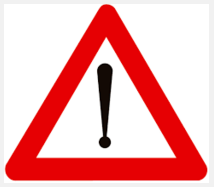 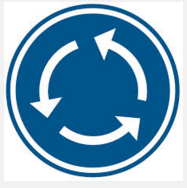 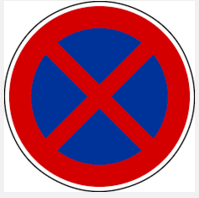 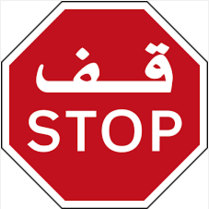 نص الوضعيةعندما رافقت أميرة والدها في السيارة، شد انتباهها أنّ بعض إشارات المرور تقبل محور تناظر أو محاور تناظر، والبعض ألآخر لا تقبل محور تناظر.تعرّف أنت على كل من هذه الإشارات بكتابة اسمها أدناها.ارسم محور تناظر أو محاور تناظر الإشارة التي تقبل ذلك.عندما رافقت أميرة والدها في السيارة، شد انتباهها أنّ بعض إشارات المرور تقبل محور تناظر أو محاور تناظر، والبعض ألآخر لا تقبل محور تناظر.تعرّف أنت على كل من هذه الإشارات بكتابة اسمها أدناها.ارسم محور تناظر أو محاور تناظر الإشارة التي تقبل ذلك.عندما رافقت أميرة والدها في السيارة، شد انتباهها أنّ بعض إشارات المرور تقبل محور تناظر أو محاور تناظر، والبعض ألآخر لا تقبل محور تناظر.تعرّف أنت على كل من هذه الإشارات بكتابة اسمها أدناها.ارسم محور تناظر أو محاور تناظر الإشارة التي تقبل ذلك.عندما رافقت أميرة والدها في السيارة، شد انتباهها أنّ بعض إشارات المرور تقبل محور تناظر أو محاور تناظر، والبعض ألآخر لا تقبل محور تناظر.تعرّف أنت على كل من هذه الإشارات بكتابة اسمها أدناها.ارسم محور تناظر أو محاور تناظر الإشارة التي تقبل ذلك.نص الوضعيةعندما رافقت أميرة والدها في السيارة، شد انتباهها أنّ بعض إشارات المرور تقبل محور تناظر أو محاور تناظر، والبعض ألآخر لا تقبل محور تناظر.تعرّف أنت على كل من هذه الإشارات بكتابة اسمها أدناها.ارسم محور تناظر أو محاور تناظر الإشارة التي تقبل ذلك.عندما رافقت أميرة والدها في السيارة، شد انتباهها أنّ بعض إشارات المرور تقبل محور تناظر أو محاور تناظر، والبعض ألآخر لا تقبل محور تناظر.تعرّف أنت على كل من هذه الإشارات بكتابة اسمها أدناها.ارسم محور تناظر أو محاور تناظر الإشارة التي تقبل ذلك.عندما رافقت أميرة والدها في السيارة، شد انتباهها أنّ بعض إشارات المرور تقبل محور تناظر أو محاور تناظر، والبعض ألآخر لا تقبل محور تناظر.تعرّف أنت على كل من هذه الإشارات بكتابة اسمها أدناها.ارسم محور تناظر أو محاور تناظر الإشارة التي تقبل ذلك.عندما رافقت أميرة والدها في السيارة، شد انتباهها أنّ بعض إشارات المرور تقبل محور تناظر أو محاور تناظر، والبعض ألآخر لا تقبل محور تناظر.تعرّف أنت على كل من هذه الإشارات بكتابة اسمها أدناها.ارسم محور تناظر أو محاور تناظر الإشارة التي تقبل ذلك.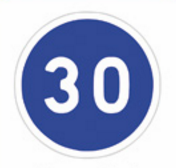 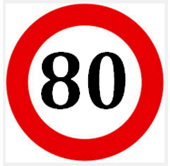 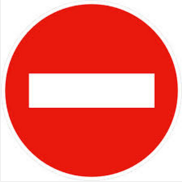 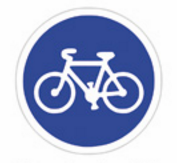 نص الوضعيةعندما رافقت أميرة والدها في السيارة، شد انتباهها أنّ بعض إشارات المرور تقبل محور تناظر أو محاور تناظر، والبعض ألآخر لا تقبل محور تناظر.تعرّف أنت على كل من هذه الإشارات بكتابة اسمها أدناها.ارسم محور تناظر أو محاور تناظر الإشارة التي تقبل ذلك.عندما رافقت أميرة والدها في السيارة، شد انتباهها أنّ بعض إشارات المرور تقبل محور تناظر أو محاور تناظر، والبعض ألآخر لا تقبل محور تناظر.تعرّف أنت على كل من هذه الإشارات بكتابة اسمها أدناها.ارسم محور تناظر أو محاور تناظر الإشارة التي تقبل ذلك.عندما رافقت أميرة والدها في السيارة، شد انتباهها أنّ بعض إشارات المرور تقبل محور تناظر أو محاور تناظر، والبعض ألآخر لا تقبل محور تناظر.تعرّف أنت على كل من هذه الإشارات بكتابة اسمها أدناها.ارسم محور تناظر أو محاور تناظر الإشارة التي تقبل ذلك.عندما رافقت أميرة والدها في السيارة، شد انتباهها أنّ بعض إشارات المرور تقبل محور تناظر أو محاور تناظر، والبعض ألآخر لا تقبل محور تناظر.تعرّف أنت على كل من هذه الإشارات بكتابة اسمها أدناها.ارسم محور تناظر أو محاور تناظر الإشارة التي تقبل ذلك.نص الوضعيةعندما رافقت أميرة والدها في السيارة، شد انتباهها أنّ بعض إشارات المرور تقبل محور تناظر أو محاور تناظر، والبعض ألآخر لا تقبل محور تناظر.تعرّف أنت على كل من هذه الإشارات بكتابة اسمها أدناها.ارسم محور تناظر أو محاور تناظر الإشارة التي تقبل ذلك.عندما رافقت أميرة والدها في السيارة، شد انتباهها أنّ بعض إشارات المرور تقبل محور تناظر أو محاور تناظر، والبعض ألآخر لا تقبل محور تناظر.تعرّف أنت على كل من هذه الإشارات بكتابة اسمها أدناها.ارسم محور تناظر أو محاور تناظر الإشارة التي تقبل ذلك.عندما رافقت أميرة والدها في السيارة، شد انتباهها أنّ بعض إشارات المرور تقبل محور تناظر أو محاور تناظر، والبعض ألآخر لا تقبل محور تناظر.تعرّف أنت على كل من هذه الإشارات بكتابة اسمها أدناها.ارسم محور تناظر أو محاور تناظر الإشارة التي تقبل ذلك.عندما رافقت أميرة والدها في السيارة، شد انتباهها أنّ بعض إشارات المرور تقبل محور تناظر أو محاور تناظر، والبعض ألآخر لا تقبل محور تناظر.تعرّف أنت على كل من هذه الإشارات بكتابة اسمها أدناها.ارسم محور تناظر أو محاور تناظر الإشارة التي تقبل ذلك.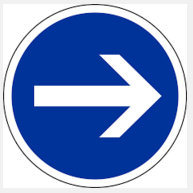 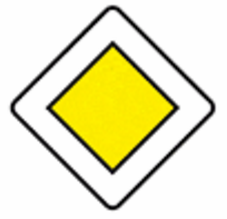 نص الوضعيةعندما رافقت أميرة والدها في السيارة، شد انتباهها أنّ بعض إشارات المرور تقبل محور تناظر أو محاور تناظر، والبعض ألآخر لا تقبل محور تناظر.تعرّف أنت على كل من هذه الإشارات بكتابة اسمها أدناها.ارسم محور تناظر أو محاور تناظر الإشارة التي تقبل ذلك.عندما رافقت أميرة والدها في السيارة، شد انتباهها أنّ بعض إشارات المرور تقبل محور تناظر أو محاور تناظر، والبعض ألآخر لا تقبل محور تناظر.تعرّف أنت على كل من هذه الإشارات بكتابة اسمها أدناها.ارسم محور تناظر أو محاور تناظر الإشارة التي تقبل ذلك.عندما رافقت أميرة والدها في السيارة، شد انتباهها أنّ بعض إشارات المرور تقبل محور تناظر أو محاور تناظر، والبعض ألآخر لا تقبل محور تناظر.تعرّف أنت على كل من هذه الإشارات بكتابة اسمها أدناها.ارسم محور تناظر أو محاور تناظر الإشارة التي تقبل ذلك.عندما رافقت أميرة والدها في السيارة، شد انتباهها أنّ بعض إشارات المرور تقبل محور تناظر أو محاور تناظر، والبعض ألآخر لا تقبل محور تناظر.تعرّف أنت على كل من هذه الإشارات بكتابة اسمها أدناها.ارسم محور تناظر أو محاور تناظر الإشارة التي تقبل ذلك.نص الوضعيةأميرة تزعم أنّ بإمكانها رسم إشارة ممنوع التوقف انطلاقا من الجزء المرفق والتناظر المحوري، هل توافقها في ذلك؟ إذا كان الجواب بنعم بيّن كيف يمكنها ذلك.                         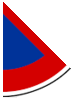 أميرة تزعم أنّ بإمكانها رسم إشارة ممنوع التوقف انطلاقا من الجزء المرفق والتناظر المحوري، هل توافقها في ذلك؟ إذا كان الجواب بنعم بيّن كيف يمكنها ذلك.                         أميرة تزعم أنّ بإمكانها رسم إشارة ممنوع التوقف انطلاقا من الجزء المرفق والتناظر المحوري، هل توافقها في ذلك؟ إذا كان الجواب بنعم بيّن كيف يمكنها ذلك.                         أميرة تزعم أنّ بإمكانها رسم إشارة ممنوع التوقف انطلاقا من الجزء المرفق والتناظر المحوري، هل توافقها في ذلك؟ إذا كان الجواب بنعم بيّن كيف يمكنها ذلك.                         أميرة تزعم أنّ بإمكانها رسم إشارة ممنوع التوقف انطلاقا من الجزء المرفق والتناظر المحوري، هل توافقها في ذلك؟ إذا كان الجواب بنعم بيّن كيف يمكنها ذلك.                         أميرة تزعم أنّ بإمكانها رسم إشارة ممنوع التوقف انطلاقا من الجزء المرفق والتناظر المحوري، هل توافقها في ذلك؟ إذا كان الجواب بنعم بيّن كيف يمكنها ذلك.                         أميرة تزعم أنّ بإمكانها رسم إشارة ممنوع التوقف انطلاقا من الجزء المرفق والتناظر المحوري، هل توافقها في ذلك؟ إذا كان الجواب بنعم بيّن كيف يمكنها ذلك.                         أميرة تزعم أنّ بإمكانها رسم إشارة ممنوع التوقف انطلاقا من الجزء المرفق والتناظر المحوري، هل توافقها في ذلك؟ إذا كان الجواب بنعم بيّن كيف يمكنها ذلك.                         أميرة تزعم أنّ بإمكانها رسم إشارة ممنوع التوقف انطلاقا من الجزء المرفق والتناظر المحوري، هل توافقها في ذلك؟ إذا كان الجواب بنعم بيّن كيف يمكنها ذلك.                         خصائص الوضعية التعلمية وطبيعتها (المتغيرات التعليمية)خصائص الوضعية التعلمية وطبيعتها (المتغيرات التعليمية)خصائص الوضعية التعلمية وطبيعتها (المتغيرات التعليمية)السند مألوف بالنسبة إلى التلاميذ ويسمح بالتصديق على الحلول هندسيا. بإمكان كل التلاميذ إعطاء إجابة كنتيجة لإجراء شخصي. بعض الأشكال مختارة بحيث يبدو أن لها محور تناظر.الوضعية من الواقع المعيش، جذابة ومحفزة.السند مألوف بالنسبة إلى التلاميذ ويسمح بالتصديق على الحلول هندسيا. بإمكان كل التلاميذ إعطاء إجابة كنتيجة لإجراء شخصي. بعض الأشكال مختارة بحيث يبدو أن لها محور تناظر.الوضعية من الواقع المعيش، جذابة ومحفزة.السند مألوف بالنسبة إلى التلاميذ ويسمح بالتصديق على الحلول هندسيا. بإمكان كل التلاميذ إعطاء إجابة كنتيجة لإجراء شخصي. بعض الأشكال مختارة بحيث يبدو أن لها محور تناظر.الوضعية من الواقع المعيش، جذابة ومحفزة.السند مألوف بالنسبة إلى التلاميذ ويسمح بالتصديق على الحلول هندسيا. بإمكان كل التلاميذ إعطاء إجابة كنتيجة لإجراء شخصي. بعض الأشكال مختارة بحيث يبدو أن لها محور تناظر.الوضعية من الواقع المعيش، جذابة ومحفزة.السند مألوف بالنسبة إلى التلاميذ ويسمح بالتصديق على الحلول هندسيا. بإمكان كل التلاميذ إعطاء إجابة كنتيجة لإجراء شخصي. بعض الأشكال مختارة بحيث يبدو أن لها محور تناظر.الوضعية من الواقع المعيش، جذابة ومحفزة.السند مألوف بالنسبة إلى التلاميذ ويسمح بالتصديق على الحلول هندسيا. بإمكان كل التلاميذ إعطاء إجابة كنتيجة لإجراء شخصي. بعض الأشكال مختارة بحيث يبدو أن لها محور تناظر.الوضعية من الواقع المعيش، جذابة ومحفزة.السند مألوف بالنسبة إلى التلاميذ ويسمح بالتصديق على الحلول هندسيا. بإمكان كل التلاميذ إعطاء إجابة كنتيجة لإجراء شخصي. بعض الأشكال مختارة بحيث يبدو أن لها محور تناظر.الوضعية من الواقع المعيش، جذابة ومحفزة.السندات التعليمية المستعملةالسندات التعليمية المستعملةالسندات التعليمية المستعملةنص مكتوب على قصاصات او السبورة مرفق بالأشكال.يقدّم إلى كل تلميذ ورقة تحمل الأشكال المقترحة.نص مكتوب على قصاصات او السبورة مرفق بالأشكال.يقدّم إلى كل تلميذ ورقة تحمل الأشكال المقترحة.نص مكتوب على قصاصات او السبورة مرفق بالأشكال.يقدّم إلى كل تلميذ ورقة تحمل الأشكال المقترحة.نص مكتوب على قصاصات او السبورة مرفق بالأشكال.يقدّم إلى كل تلميذ ورقة تحمل الأشكال المقترحة.نص مكتوب على قصاصات او السبورة مرفق بالأشكال.يقدّم إلى كل تلميذ ورقة تحمل الأشكال المقترحة.نص مكتوب على قصاصات او السبورة مرفق بالأشكال.يقدّم إلى كل تلميذ ورقة تحمل الأشكال المقترحة.نص مكتوب على قصاصات او السبورة مرفق بالأشكال.يقدّم إلى كل تلميذ ورقة تحمل الأشكال المقترحة.العقبات المطلوب تخطيها (صعوبات متوقّعة)العقبات المطلوب تخطيها (صعوبات متوقّعة)العقبات المطلوب تخطيها (صعوبات متوقّعة)عدم وجود تقنية خاصة لحل المشكلة، فهي تعتمد أساسا على البحث والتجريب والاستخلاص.محور التناظر في الجزء المطلوب إتمامه غير واضح.عدم وجود تقنية خاصة لحل المشكلة، فهي تعتمد أساسا على البحث والتجريب والاستخلاص.محور التناظر في الجزء المطلوب إتمامه غير واضح.عدم وجود تقنية خاصة لحل المشكلة، فهي تعتمد أساسا على البحث والتجريب والاستخلاص.محور التناظر في الجزء المطلوب إتمامه غير واضح.عدم وجود تقنية خاصة لحل المشكلة، فهي تعتمد أساسا على البحث والتجريب والاستخلاص.محور التناظر في الجزء المطلوب إتمامه غير واضح.عدم وجود تقنية خاصة لحل المشكلة، فهي تعتمد أساسا على البحث والتجريب والاستخلاص.محور التناظر في الجزء المطلوب إتمامه غير واضح.عدم وجود تقنية خاصة لحل المشكلة، فهي تعتمد أساسا على البحث والتجريب والاستخلاص.محور التناظر في الجزء المطلوب إتمامه غير واضح.عدم وجود تقنية خاصة لحل المشكلة، فهي تعتمد أساسا على البحث والتجريب والاستخلاص.محور التناظر في الجزء المطلوب إتمامه غير واضح.السنـة: الأولىالسنـة: الأولىالسنـة: الأولىالمـادّة: رياضياتالمـادّة: رياضياتالميدان أو المحور: التناظر المحوريالميدان أو المحور: التناظر المحوريالميدان أو المحور: التناظر المحوريالميدان أو المحور: التناظر المحوريالميدان أو المحور: التناظر المحوريالكفاءة الختامية المستهدفة: ك ح 3الكفاءة الختامية المستهدفة: ك ح 3الكفاءة الختامية المستهدفة: ك ح 3الكفاءة الختامية المستهدفة: ك ح 3الكفاءة الختامية المستهدفة: ك ح 3مركّبات الكفاءة المستهدفة: عد إلى المنهاجمركّبات الكفاءة المستهدفة: عد إلى المنهاجمركّبات الكفاءة المستهدفة: عد إلى المنهاجمركّبات الكفاءة المستهدفة: عد إلى المنهاجمركّبات الكفاءة المستهدفة: عد إلى المنهاجأهداف وضعية تعلّم الإدماجخاصة بالمادةخاصة بالمادةخاصة بالمادةأهداف عرضية وسلوكات وقيمأهداف وضعية تعلّم الإدماجتوظيف خاصية محور قطعة مستقيم.رسم محور تناظر قطعة واستغلاله.توظيف خاصية محور قطعة مستقيم.رسم محور تناظر قطعة واستغلاله.توظيف خاصية محور قطعة مستقيم.رسم محور تناظر قطعة واستغلاله.التخطيط قبل التنفيذ، الاقتصاد. يلاحظ ويستكشف ويحلل ويستدل منطقيا.يعد استراتيجية ملائمة لحل وضعيات مشكلة بسيطة.يستعمل مختلف أشكال التعبير: الرموز والأشكال والمخططات.يعبر بكيفية سليمة ويبرر بأدلة منطقية.يكيف استراتيجيات الاتصال والتبليغ وفق متطلبات الوضعية.نص الوضعيةلربط المنازل  ، ،  بشبكة الكهرباء تريد الشركة إقامة عمود على نفس المسافة من المنازل الثلاثة. اقترح على الشركة المكان المناسب لإقامة العمود.لربط المنازل  ، ،  بشبكة الكهرباء تريد الشركة إقامة عمود على نفس المسافة من المنازل الثلاثة. اقترح على الشركة المكان المناسب لإقامة العمود.لربط المنازل  ، ،  بشبكة الكهرباء تريد الشركة إقامة عمود على نفس المسافة من المنازل الثلاثة. اقترح على الشركة المكان المناسب لإقامة العمود.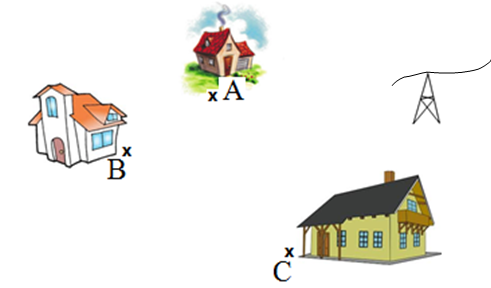 خصائص الوضعية التعلمية وطبيعتها (المتغيرات التعليمية)خصائص الوضعية التعلمية وطبيعتها (المتغيرات التعليمية)السند مألوف بالنسبة إلى التلاميذ ويسمح بالتصديق على الحلول هندسيا. الشكل المعطى يسمح للتلميذ بوضع تخمين.بإمكان كل التلاميذ إعطاء إجابة كنتيجة لإجراء شخصي (العودة إلى الطي مثلا). الوضعية من الواقع المعيش، جذابة ومحفزة.السند مألوف بالنسبة إلى التلاميذ ويسمح بالتصديق على الحلول هندسيا. الشكل المعطى يسمح للتلميذ بوضع تخمين.بإمكان كل التلاميذ إعطاء إجابة كنتيجة لإجراء شخصي (العودة إلى الطي مثلا). الوضعية من الواقع المعيش، جذابة ومحفزة.السند مألوف بالنسبة إلى التلاميذ ويسمح بالتصديق على الحلول هندسيا. الشكل المعطى يسمح للتلميذ بوضع تخمين.بإمكان كل التلاميذ إعطاء إجابة كنتيجة لإجراء شخصي (العودة إلى الطي مثلا). الوضعية من الواقع المعيش، جذابة ومحفزة.السندات التعليمية المستعملةالسندات التعليمية المستعملةنص مكتوب على قصاصات او السبورة مرفق بالشكل.يقدّم إلى كل تلميذ ورقة مدوّن فيها النشاط (الرسم خاصة).نص مكتوب على قصاصات او السبورة مرفق بالشكل.يقدّم إلى كل تلميذ ورقة مدوّن فيها النشاط (الرسم خاصة).نص مكتوب على قصاصات او السبورة مرفق بالشكل.يقدّم إلى كل تلميذ ورقة مدوّن فيها النشاط (الرسم خاصة).العقبات المطلوب تخطيها (صعوبات متوقّعة)العقبات المطلوب تخطيها (صعوبات متوقّعة)نص المشكلة جديد بالنسبة للتلميذ، ولا يمكن أن يكون الجواب عبارة على تطبيق بسيط لقانون يعرفه التلميذ أو تقنية. عدم وجود تقنية خاصة لحل المشكلة، فهي تعتمد أساسا على قدرة التلميذ على ترجمة معنى نفس المسافة، وربطها بخاصية محور قطعة مستقيم. نص المشكلة جديد بالنسبة للتلميذ، ولا يمكن أن يكون الجواب عبارة على تطبيق بسيط لقانون يعرفه التلميذ أو تقنية. عدم وجود تقنية خاصة لحل المشكلة، فهي تعتمد أساسا على قدرة التلميذ على ترجمة معنى نفس المسافة، وربطها بخاصية محور قطعة مستقيم. نص المشكلة جديد بالنسبة للتلميذ، ولا يمكن أن يكون الجواب عبارة على تطبيق بسيط لقانون يعرفه التلميذ أو تقنية. عدم وجود تقنية خاصة لحل المشكلة، فهي تعتمد أساسا على قدرة التلميذ على ترجمة معنى نفس المسافة، وربطها بخاصية محور قطعة مستقيم. 